НАШ ДРУГ - СВЕТОФОР* Пешеход! На светофор надейся, но и сам будь предельно бдителен! ВАШИ ДЕЙСТВИЯ:Красный сигнал (сигнал опасности) - запрещает переход; желтый - предупреждает; зелёный (сигнал спокойствия) - разрешает. Наиболее простой светофор - пешеходный. Красный силуэт стоящего человека - переход запрещён; зелёный силуэт идущего - разрешён. Посмотри на светофор,Светит он не красным?Если красным – не иди, Стой на месте , ясно?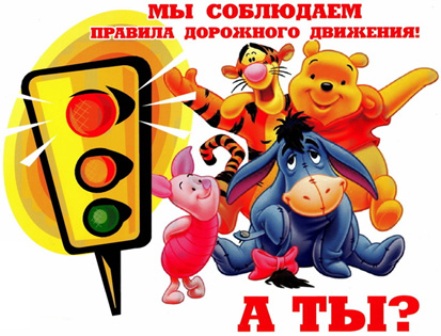 «ЗЕБРА» «Зебра» для пешеходов - своеобразный мостик, чтобы безопасно перейти проезжую часть. А для водителей это сигнал: «Осторожно, пешеходы!» ВАШИ ДЕЙСТВИЯ:1. Если вам дорога ваша безопасность, то вы будете стоять только на тротуаре у пешеходного перехода, даже лучше в метре от дороги, а не на самом краю, где можно и оступиться, и вас может зацепить крупногабаритный груз или прицеп при повороте на право. А в дождь - меньше достанется брызг. 2. Вы решили перейти улицу по «зебре». Слева и справа посмотри -  машин нет - смело проходи! Дорогу надо переходить, а не перебегать!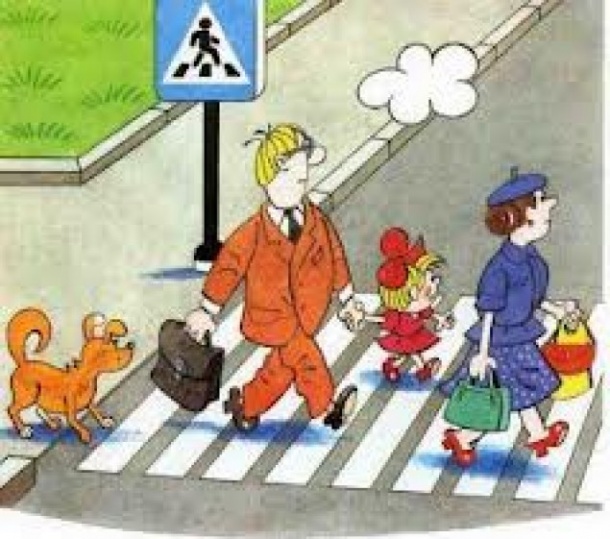 Отыщи-ка переходИ иди спокойно,Это белых линий рядна асфальте черном!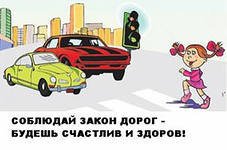 Внимание! Дорога!Много правил есть на свете:Все и взрослые, и детиНа дороге не играют,Мяч футбольный не гоняют!Здесь мигают светофоры,И шумят весь день моторы,Красный свет мы не идем!Свет зеленый подождем!НА ОСТАНОВКЕ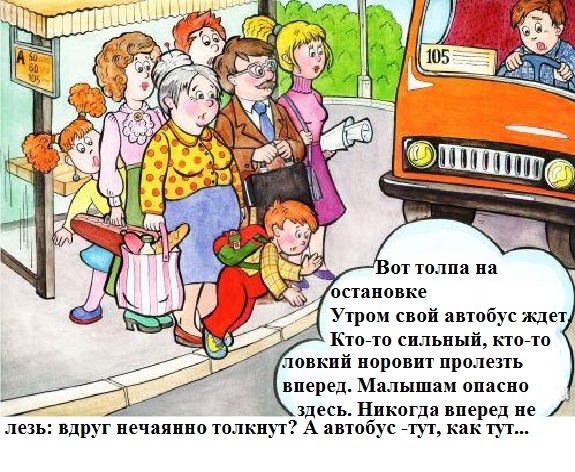 А как стоять на остановке? Вроде бы простой вопрос. Но от этого часто зависит наша жизнь. ВАШИ ДЕЙСТВИЯ:1. Стойте на тротуаре, а лучше в метре от края дороги, лицом к приближающемуся транспорту, а боком к дороге. Французы говорят: «Вижу опасность - силён вдвойне». 2. Дети при посадке - впереди, взрослые - сзади. При высадке - наоборот, для страховки ребёнка при возможном падении. 3. Проездные билеты и деньги лучше готовить заранее, чтобы не падать в транспорте при толчках, да и не стоит привлекать внимание посторонних к содержимому вашего кошелька. 4. Зона повышенной опасности - трамвайные остановки. Здесь рискуют и пассажиры, и водители, не соблюдающие Правила дорожного движения. Пешеходу надо хорошо запомнить: трамвай обходят спереди, а автобус и троллейбус - сзади. КОМИССИЯ ПО ДЕЛАМ НЕСОВЕРШЕННОЛЕТНИХ И ЗАЩИТЕ ИХ ПРАВ ВНИМАНИЕ, ДОРОГА!!!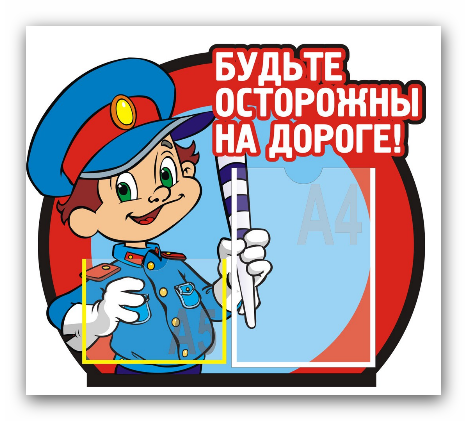 ШАГАЕМ ПО ДОРОГЕХотя дорога предназначена только для транспорта, нам приходится его теснитьВАШИ ДЕЙСТВИЯ:1. Если есть обочина, идём по ней. И всегда, раз нет тротуара, идём по левой стороне дороги, лицом к приближающемуся навстречу с этой же стороны транспорту. Если это невозможно, мы даём сигнал водителю поднятой рукой, чтобы он сбавил скорость и осторожно нас объехал. Иногда проще привязать на палку кусок красной материи или флажок. 2. Вечером в тёмной одежде вы малозаметны, но белый шарф, даже лист белой бумаги или светлый полиэтиленовый пакет помогут водителю издали увидеть вас и не допустить случайный наезд. 3. Даже на «тихих» улицах, где ездит мало машин, не забывайте об осторожности. Помните также, что узкий тротуар - не повод, чтобы выходить на проезжую часть.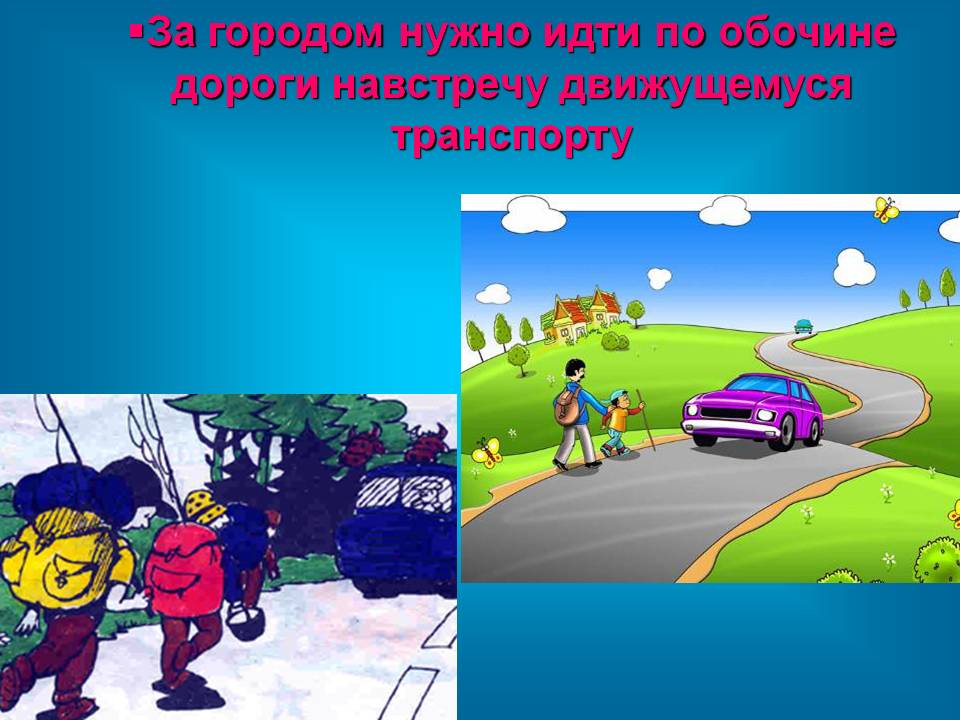 